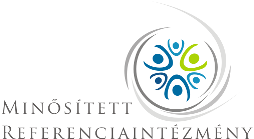 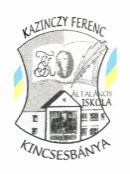 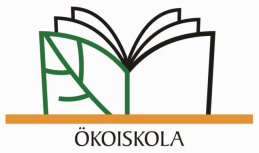 MEGHÍVÓA kincsesbányai Kazinczy Ferenc Tagiskola tantestülete szeretettel várja az érdeklődő pedagógusokat a 2015. május 20-án 14 30 órától kezdődő mentoráló intézményi programra.Téma:A Hogyan készítsünk pedagógus etikai kódexet? című jó gyakorlatunk bemutatása az érdeklődő tantestület nevelési értekezletén.A dokumentumkészítés algoritmusának megismertetése a gyakorlatban.Mentorálás: Az első „lépések” megtétele csoportmunkában.Helyszín:Gróf Károlyi József Tagiskola8052 Fehérvárcsurgó, Petőfi utca 1.Megtisztelő megjelenésetekre számítunk, a részvételi szándékot a kazyf@freemail.hu ímélcímre várjuk 2015. május 19-ig.Üdvözlettel:                                                                                                  Keszte Jánosné    tagintézmény-vezető	